Anexa 1la Nota privind crearea reţelei de resurse educaţionale deschiseFişa de identificare REDNume/prenume autor: Mihăilescu Luminița MarianaDenumirea resursei educaţionale propuse :Worksheet (fișă de lucru) - CORONAVIRUSTema/scurtă descriere:Fișa de lucru conține o activitate de ”reading comprehension” – înțelegere a textului și un rebus elaborat cu elemente de vocabular pe tema textului Scopul materialului propus:didactic (de utilizat la clasă/cu elevii)	pentru elev (de utilizat de către elevi)	□de documentare pentru cadre didactice	□altele ......................................................Nivel de învăţământ/clasa: B2/ a X-aAria curriculară/disciplina: Limbă și comunicare/ Limba englezăMaterial extracurricular:		□Competenţe vizate:-identificarea sensului global al unui mesaj în scopul îndeplinirii unei sarcini de lucru- exersarea și fixarea noțiunilor de vocabular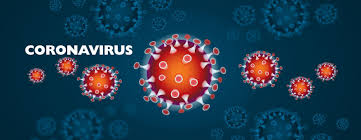 WORKSHEET - CORONAVIRUSReadingTask 1: You are going to read a magazine article about the new virus - Coronavirus. Choose the most suitable question-heading from the list A- F for each part (1-6) of the article. What is COVID-19?What should you be aware of if you are afraid of getting infected?Who dies of the new coronavirus?What precautions should you take if you are travelling or going to one of the countries where the virus has been detected?How does coronavirus infect?What are the symptoms?1. ..............................................................................................................................Coronaviruses are a large family of viruses that cause respiratory infections. These can range from the common cold to more serious diseases. COVID-19 is the disease caused by a new coronavirus. It was first reported in December 2019 in Wuhan City in China.The virus looks like it has a crown, hence the name. This form of infection has caused severe pneumonia and death. Previously, we have seen similar disease with the Severe Acute Respiratory Virus (SARS) and Middle East Respiratory Syndrome Coronavirus Virus (SARS) viruses. 2. ............................................................................................................................... The original new coronavirus infection probably came from an animal and infected humans. Now it infects people through sneezing and coughing, but also through contact with virus-contaminated surfaces.3. ................................................................................................................................Common symptoms are respiratory symptoms with fever, fatigue, cough and very rapid or laboured breathing. Severe symptoms may include pneumonia, severe acute respiratory syndrome, renal failure and death.4. ................................................................................................................................It is an acute infection with common cold symptoms. If you have been in contact with someone who may be infected, you should contact the health care system and ask for advice if you suspect infection and especially if you have rapid or laboured breathing.5. .................................................................................................................................Avoid close contact with sick people with fever and respiratory symptoms. Wash your hands frequently with soap and water or alcohol-based hand infection. Good cough and nose hygiene is also important, by covering your mouth and nose with paper towels or the elbow. 6. ..................................................................................................................................Approximately 14 percent of the infections are serious, and about 5 percent of cases are critical. Of the cases in Hubei approx. 2.3 percent have died of pneumonia but half of these are patients who have had critical illness and often are older patients with underlying disease. The mortality rates are lower in the rest of the world at 0.3 percent. Many patients who experience severe disease have Diabetes, pulmonary disease or other chronic diseases and in Hubei region approximately 4 percent of cases were in front line healthcare workers. (https://www.uib.no/en/med/133730/10-facts-about-coronavirus)TASK 2 - Complete the following crossword and you will find out the hidden word in the red line.the act or process of causing or getting a diseasea change in your body or mind that shows that you are not healthya living thing, too small to be seen without a microscope, that causes disease in people, animals and plantsan official order to control the movement of people or vehicles because of a dangerous situationthe state of being physically or mentally illto cover, reach or have an effect on a wider or increasing areato gradually grow or become bigger, more advanced, strongeran illness affecting humans, animals or plants, often caused by infectionthe air that you take into your lungs and send out againa serious illness affecting one or both lungs that makes breathing difficultto have air come suddenly and noisily out through your nose and mouth in a way that you cannot control, for example because you have a coldBibliographyhttps://www.oxfordlearnersdictionaries.comSUGGESTED ANSWER KEYSTask 1:1-A, 2-E, 3-F, 4-B, 5-D, 6-CTask 21.2.3.4.5.6.7.8.9.10.11.1.INFECTION2.SYMPTOM3.VIRUS4.LOCKDOWN5.ILLNESS6.SPREAD7.DEVELOP8.DISEASE9.BREATH10.PNEUMONIA11.SNEEZE